Al Sindaco del Comune diVia Giacomo Leopardi, 162028   SARNANO   (MC)Pubblica Selezione, per colloqui, finalizzata alla formazione di una graduatoria per l’eventuale assunzione a tempo determinato di  n. 1 Istruttore direttivo tecnico geologo (Categoria D1), per gli adempimenti post-sisma, comma 3, articolo 50 bis, legge n. 229/2016;Il/La sottoscritto/a _______________________________________________________________CHIEDEdi essere ammesso/a a partecipare alla selezione pubblica per colloquio, bandita da Codesto Comune in data 16-01-2017, per l’eventuale assunzione, nella categoria “D” – cat. D1 - profilo professionale Istruttore Direttivo Tecnico Geologo a tempo determinato da impiegare presso l’Ufficio Tecnico a supporto dell’Ufficio Sisma.A tal scopo, sotto la sua personale responsabilità, consapevole delle sanzioni penali, per  le ipotesi di falsità in atti e di dichiarazioni mendaci, ai sensi degli articoli 46 e 47 del D.P.R. 445/2000,DICHIARA di essere nato/a __________________________________________ il _________________, Codice fiscale____________________________________________ e di essere residente a___________________________________________________________________________in Via_____________________________________________________n°_____CAP__________, cell.n°___________________ PEC _______________________________________________;di voler partecipare alla selezione pubblica per colloquio per l’eventuale copertura del posto di Istruttore Direttivo Tecnico Geologo  a tempo determinato Cat. “D” – posizione economica D1;di essere in possesso di tutti i requisiti necessari per l’assunzione nel pubblico impiego e precisamente:di essere cittadino/a italiano/a;di essere iscritto/a nelle liste elettorali del Comune di ___________________________________________________;di non aver riportato condanne penali e di non avere procedimenti penali in corso;di possedere la seguente posizione circa gli obblighi di leva (solo per candidati di sesso maschile)_____________________________________________________________;di possedere l’idoneità fisica alle mansioni connesse con il posto;di possedere i seguenti titoli di preferenza alla nomina previsti dall’art. 5 del D.P.R. n. 487 del 09/05/1994________________________________________________________ (barrare se il caso non ricorre);di non aver subito provvedimenti di destituzione, dispensa o decadenza dall’impiego presso pubbliche amministrazioni e di non essere interdetto dai pubblici uffici in base a sentenza passata in giudicato;di possedere il seguente titolo di studio _____________________________________________________________________________ conseguito presso_______________________________________________________________ il ______________________________ con la votazione di_____________________________;di aver conseguito l’abilitazione professionale all’esercizio dell’attività di geologo in data ______________________;Di essere iscritto all’ordine professionale dei geologi da almeno tre anni, precisamente dal ___________________;di aver bisogno dei seguenti ausili ______________________________________________ per sostenere il colloquio in relazione alla propria diversa abilità, nonché necessità di tempi aggiuntivi, ai sensi dell’art. 20 della L. 104/1992, ed allega allo scopo relativa certificazione rilasciata da competente struttura sanitaria (barrare se il caso non ricorre);di accettare incondizionatamente tutte le norme, condizioni e modalità di partecipazione contenute nel bando di selezione;di autorizzare il trattamento dei propri dati personali ai sensi dell’articolo 13 del decreto legislativo 196/2003, per le finalità connesse al presente procedimento di eventuale assunzione;di inviare le comunicazioni relative al procedimento alla seguente casella di posta elettronica certificata (PEC): ____________________________________________________.Allega copia fotostatica di documento d’identità in corso di validità.Data e luogo_____________________________________                                                                                                           Firma	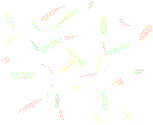 